          DECIZIE nr. ___/__                                                         din   ______  august  2023                            PROIECTnr. 6Cu privire la modificarea şi completarea bugetului primăriei or.  Anenii Noipentru  anul 2023        În temeiul Ordinului Ministerului Finanţelor nr. 209 din 24.12.2015 cu privire la aprobarea Setului metodologic privind elaborarea, aprobarea şi modificarea bugetului; în conformitate cu prevederile Legii nr.181/2014 finanţelor publice şi responsabilităţii bugetar-fiscale; Legii nr.397/2003 despre finanţele publice locale; art.14, alin.2 lit.n) al Legii nr.436/2006 privind administraţia publică locală cu modificările şi completările ulterioare; Legii nr.100/2017 privind actele normative cu modificările şi completările ulterioare; având avizele comisiilor de specialitate, Consiliul orăşenesc Anenii Noi,                                                                 DECIDE:        1. A reduce alocațiile bugetare pe anul 2023  în sumă de  102000  lei , la următoarealinie bugetară : S2 (21) F3 (0111) P1P2(0301) P3(00005)Org2 (10763) –Aparatul primarului Anenii Noi    312120 “Reparaţii capitale ale construcţiilor speciale”                                          -102000 lei        2. Se majorează alocațiile bugetare pe anul 2023 în sumă de 102000 lei , la următoarealinie bugetară :2.1 IP LT ”A. Pușkin”-pentru contributia la implementarea Proiectului „Mediu educational inclusiv,rezilient si sigur pentru elevii IP LT „A.Puskin”              -  52000lei2.2IP LT ”A. Pușkin”-pentru finanțarea proiectului tehnic                             -  50000 lei        3. Se alocă mijloace financiare în sumă de 642500  lei din soldul disponibil al primăriei, format la situaţia din 01.01.2023, după cum urmează:Dezvoltare comunală şi amenajare    S2 (21) F3 (0620) P1P2(7502) P3(00333)Org2 (10763) defrișarea și curățirea arborilor                                                                               60000 lei        3.2  Aparatul primarului Anenii Noi  S2 (21) F3 (0111) P1P2(0301) P3(00005)Org2      (10763)        - pentru indemnizația lunare personalului din aparatul primăriilor, precum și personalului cu funcții de demnitate public (primar, viceprimar)                                                      226800 lei      - contribuția de asigurari sociale de stat obligatorii ( 29%)                                   65700 lei      3.3 (21) F3 (0911) P1P2(8802) P3(00199Org2 (05671) – Creșă-gradinița“Andrieș”    - pentru  reparația capital a gardului                                                                      240000 lei    3.4 Servicii pentru Sport    S2 (21)F3(0812) P1P2(8602) Org2 (10763)                                                                                      - pentru procurarea porți fotbal la LT “A.Puşkin”, terenului minifotbal                 50000 lei   4. A reduce alocațiile bugetare pe anul 2023  în sumă de  235500  lei , la următoarealinie bugetară : S2 (21) F3 (0111) P1P2(0301) P3(00005)Org2 (10763) –Aparatul primarului Anenii Noi 281900” Alte cheltuieli curente”                                                                                     -235500 lei    5. Se majorează alocațiile bugetare pe anul 2023 în sumă de 235500 lei , la următoarealinie bugetară :Servicii pentru Sport    S2 (21)F3(0812) P1P2(8602) Org2 (10763)  - pentru  lucrări la construcția a terenului minifotbal                                                    235500 lei     6. Se aprobă veniturile în suma de 400000 lei din contul transferuri capitale primite cu destinaţie specială între bugetele locale de nivelul II şi bugetele locale de nivelul I în cadrul unei unităţi administrativ-teritoria, respectiv se aprobă cheltuielile cu 400000 lei la urmatoare linie bugetară S2(21) F3 (0620) P1P2(7502) P3(00436)Org2 (10763)K6(282900)  pentru proiectului de dezvoltare regională„Anenii Noi –Hub Național de turism sportiv ” .           7.Prezenta decizie, poate fi contestată de Oficiului Teritorial Căușeni al Cancelariei de Stat în termen de 30 de zile, prin intermediul Judecătoriei Anenii Noi, sediul Central.        8. Prezenta decizie se aduce la cunoştinţă publică prin plasarea în Registrul de Stat al Actelor Locale, pe pag web şi panoul informativ al instituţiei.        9. Prezentul act administrativ este supus căilor de atac în procedură prealabilă către autoritatea emitentă în termen de 30 zile conform Codului administrativ.        10. Controlul asupra executării prezentei decizii se atribuie Consiliului orăşenesc.Președintele ședinței:  Contrasemnează: Secretar Consiliului orășenesc                                          Rodica Melnic                       CONSILIUL ORĂŞENESCANENII NOI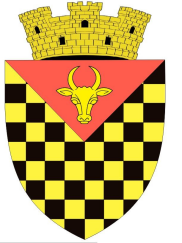             ГОРОДСКОЙ СОВЕТ                 АНЕНИЙ НОЙ              MD 6501 or. Anenii Noi, str. Suvorov, 6              tel/fax 026522108, consiliulorasenesc@gmail.comMD 6501, г.Анений Ной, ул.Суворов, 6 тел/факс 026522108,consiliulorasenesc@gmail.comMD 6501, г.Анений Ной, ул.Суворов, 6 тел/факс 026522108,consiliulorasenesc@gmail.com